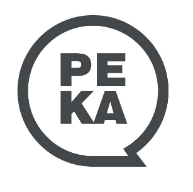 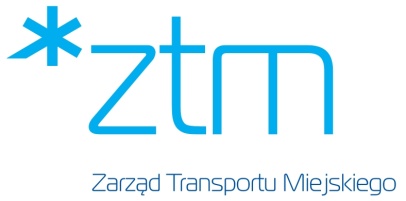 Niniejszym oświadczam, iż okazałem/am pracownikowi POK ZTM określony w Regulaminie przewozów dokument potwierdzający uprawnienie do ulg wynikających z miejsca rozliczania podatku dochodowego określonych 
w aktualnie obowiązującej uchwale Rady Miasta w sprawie ustanowienia zwolnień i ulg w opłatach za przejazdy lokalnym transportem zbiorowym.Oświadczam, iż podane przeze mnie dane są pełne i prawdziwe i zobowiązuję się do niezwłocznego powiadomienia Administratora o zmianie którejkolwiek z informacji podanych w niniejszym oświadczeniu oraz przyjmuję do wiadomości, że niedopełnienie tego obowiązku skutkować może konsekwencjami prawnymi, w tym utratą prawa do ulg i zwolnień.Oświadczam, iż została mi przekazana informacja spełniająca wymagania art. 13 ust. 1 i ust. 2 Ogólnego Rozporządzenia o Ochronie Danych z 27 kwietnia 2016 r. (RODO), Potwierdzam, że okazano mi określony w Regulaminie przewozów dokument potwierdzający uprawnienie do korzystania z Biletu Metropolitalnego wynikające z aktualnie obowiązującej uchwały Rady Miasta sprawie ustanowienia zwolnień i ulg w opłatach za przejazdy lokalnym transportem zbiorowymOświadczam, iż jestem rodzicem / opiekunem prawnym niżej wymienionych dzieci zamieszkujących ze mną, uprawnionych do korzystania z przejazdów na podstawie biletów specjalnych Bilet Metropolitalny oraz Bilet Metropolitalny z Ulgą:Administratorem danych osobowych przetwarzanych w systemie PEKA jest Zarząd Transportu Miejskiego w Poznaniu z siedzibą przy ulicy Matejki 59, 60-770 Poznań.Więcej informacji na https://www.ztm.poznan.pl/pl/ochrona-danych-osobowych/. Imię i nazwisko:                                                                                PESEL:Nr karty PEKA (UID) lub nr konta Użytkownika:Adres zamieszkania:Kod pocztowy:                                                        Miejscowość:Data:Data:Data:----Podpis oświadczającego Data:Data:Data:----Podpis i pieczęć pracownika POK ZTMImię i nazwisko, PESEL (DZIECKA)Imię i nazwisko, PESEL (DZIECKA)Imię i nazwisko, PESEL (DZIECKA)Imię i nazwisko, PESEL (DZIECKA)Imię i nazwisko, PESEL (DZIECKA)Imię i nazwisko, PESEL (DZIECKA)Data:Data:Data:----Podpis rodzica / opiekuna prawnego dziecka